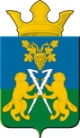                                        ДУМА               Ницинского сельского поселения                     Слободо – Туринского  муниципального  района                                     четвертого созыва                                           РЕШЕНИЕ      от 23 апреля  2021г.                                                                № 268                                                                 с. Ницинское  Об утверждении Перечня услуг, которые являются необходимыми и обязательными для предоставления органами местного самоуправления Ницинского сельского поселения муниципальных услуг и предоставляются организациями, участвующими в предоставлении муниципальных услуг, и порядка определения размера платы за их оказаниеВо исполнение  пункта 3 части 1 статьи 9 Федерального закона от 27 июля . N 210-ФЗ "Об организации предоставления государственных и муниципальных услуг",  руководствуясь Уставом  Ницинского сельского поселения, Дума Ницинского сельского поселения РЕШИЛА:1. Утвердить Перечень услуг, которые являются необходимыми и обязательными для предоставления органами местного самоуправления Ницинского сельского поселения муниципальных услуг и предоставляются организациями, участвующими в предоставлении муниципальных услуг (Приложение 1).2. Утвердить Порядок определения размера платы за оказание услуг, которые являются необходимыми и обязательными для предоставления органами местного самоуправления Ницинского сельского поселения муниципальных услуг и предоставляются организациями, участвующими в предоставлении муниципальных услуг (Приложение 2).3. Настоящее Решение вступает в силу со дня его официального опубликования.       4.  Опубликовать   Решение  в печатном средстве массовой информации Думы и Администрации Ницинского сельского поселения «Информационный вестник Ницинского сельского поселения», а также обнародовать путем размещения на официальном сайте Ницинского сельского поселения (www.nicinskoe.ru).Председатель Думы                                                       Глава  Ницинского                                 Ницинского сельского поселения                                    сельского поселения ____________ Л.Д. Хомченко                             __________ Т.А. Кузеванова                            Приложение №1к Решению Думы Ницинского сельского поселения от 23.04.2021 № 268ПЕРЕЧЕНЬУСЛУГ, КОТОРЫЕ ЯВЛЯЮТСЯ НЕОБХОДИМЫМИ И ОБЯЗАТЕЛЬНЫМИДЛЯ ПРЕДОСТАВЛЕНИЯ ОРГАНАМИ МЕСТНОГО САМОУПРАВЛЕНИЯНИЦИНСКОГО СЕЛЬСКОГО ПОСЕЛЕНИЯ МУНИЦИПАЛЬНЫХ УСЛУГ ИПРЕДОСТАВЛЯЮТСЯ ОРГАНИЗАЦИЯМИ, УЧАСТВУЮЩИМИВ ПРЕДОСТАВЛЕНИИ МУНИЦИПАЛЬНЫХ УСЛУГПриложение 2к Решению Думы Ницинского сельского поселения от 23.04.2021 № 268ПОРЯДОКОПРЕДЕЛЕНИЯ РАЗМЕРА ПЛАТЫ ЗА ОКАЗАНИЕ УСЛУГ, КОТОРЫЕЯВЛЯЮТСЯ НЕОБХОДИМЫМИ И ОБЯЗАТЕЛЬНЫМИ ДЛЯ ПРЕДОСТАВЛЕНИЯОРГАНАМИ МЕСТНОГО САМОУПРАВЛЕНИЯ НИЦИНСКОГО СЕЛЬСКОГО ПОСЕЛЕНИЯМУНИЦИПАЛЬНЫХ УСЛУГ И ПРЕДОСТАВЛЯЮТСЯ ОРГАНИЗАЦИЯМИ,УЧАСТВУЮЩИМИ В ПРЕДОСТАВЛЕНИИ МУНИЦИПАЛЬНЫХ УСЛУГ1.Общие положения1.1. Настоящий Порядок устанавливает правила определения размера платы за оказание услуг, которые являются необходимыми и обязательными для предоставления муниципальных услуг администрацией Ницинского сельского поселения  и оказываются организациями, участвующими в предоставлении муниципальных услуг (далее - необходимые и обязательные услуги), а также требования к утверждению размера платы за необходимые и обязательные услуги в целях сокращения расходов граждан и организаций, связанных с получением муниципальных услуг.1.2. Порядок распространяется на необходимые и обязательные услуги, оказываемые бюджетными учреждениями поселения, находящимися в ведении администрации Ницинского сельского поселения , предоставляющей муниципальную услугу (далее соответственно - подведомственные организации, предоставляющие необходимые и обязательные услуги, орган местного самоуправления поселения, предоставляющий муниципальную услугу).1.3. Администрация Ницинского сельского поселения, предоставляющая муниципальную услугу, при обращении за которой требуется документ, являющийся результатом оказания необходимой и обязательной услуги, разрабатывает методику определения расчета размера платы за оказание услуг, которые являются необходимыми и обязательными для предоставления муниципальных услуг органами местного самоуправления поселения и оказываются подведомственными организациями, участвующими в предоставлении муниципальных услуг органов местного самоуправления поселения, (далее - Методика) в отношении платных необходимых и обязательных услуг, оказываемых подведомственными ему организациями, предоставляющими необходимые и обязательные услуги.II. Требования к разработке и утверждению Методики2.1. Методика должна позволять определить все затраты Администрации  Ницинского сельского поселения  для предоставления необходимых и обязательных услуг, а также подведомственной организации, предоставляющей необходимые и обязательные услуги, с целью установления экономически обоснованных размеров платы за оказание необходимых и обязательных услуг.2.2. Методика должна содержать:а) обоснование расчетно-нормативных затрат на оказание необходимой и обязательной услуги;б) пример определения размера платы за оказание необходимой и обязательной услуги на основании методики;в) периодичность пересмотра платы за оказание необходимой и обязательной услуги.2.3. Администрация Ницинского сельского поселения  размещает в информационно-телекоммуникационной сети «Интернет» на своем официальном сайте (www.nicinskoe.ru) проект Методики, а также информацию о сроке и порядке направления предложений по проекту Методики.С даты размещения в информационно-телекоммуникационной сети «Интернет» на соответствующем официальном сайте проект Методики должен быть доступен для всеобщего ознакомления и направления предложений.Срок для направления предложений не может быть менее 7 рабочих дней со дня размещения проекта Методики в информационно-телекоммуникационной сети «Интернет» на соответствующем официальном сайте.2.4. Администрация Ницинского сельского поселения  учитывает результаты поступивших предложений при доработке проекта Методики и размещает информацию об их учете в информационно-телекоммуникационной сети «Интернет» на соответствующем официальном сайте.2.5. В течение 10 рабочих дней после выполнения действий, предусмотренных пунктом 2.4. настоящего Порядка, администрация  Ницинского сельского поселения  утверждает Методику постановлением администрации поселения.2.6. В течение 3 рабочих дней со дня утверждения Методики администрация Ницинского сельского поселения  размещает ее в информационно-телекоммуникационной сети «Интернет» на своем официальном сайте, на Портале государственных и муниципальных услуг (функций)  и обеспечивает размещение на сайтах (при их наличии) подведомственных организаций, предоставляющих необходимые и обязательные услуги.2.7. Внесение изменений в Методику осуществляется в соответствии с настоящим Порядком.III. Требования к утверждению размера платыза необходимые и обязательные услуги3.1. Администрация Ницинского сельского поселения устанавливает предельные размеры платы на основании Методики в отношении необходимых и обязательных услуг, оказываемых подведомственными организациями, предоставляющими необходимые и обязательные услуги, постановлением администрации поселения.3.2. Администрация Ницинского  сельского поселения  в течение 3 рабочих дней со дня установления предельных размеров платы в отношении необходимых и обязательных услуг, оказываемых подведомственными организациями, предоставляющими необходимые и обязательные услуги, размещает их в информационно-телекоммуникационной сети «Интернет» на своем официальном сайте, на Портале государственных и муниципальных услуг (функций)  и обеспечивает размещение на сайтах (при их наличии) подведомственных организаций, предоставляющих необходимые и обязательные услуги.3.3. Расчет размера платы за необходимые и обязательные услуги производится подведомственной организацией, предоставляющей необходимые и обязательные услуги, на основании Методики с учетом установленного предельного размера платы в отношении платных необходимых и обязательных услуг, оказываемых такой организацией.3.4. Размер платы за необходимые и обязательные услуги утверждается:Администрацией Ницинского  сельского поселения, предоставляющей необходимые и обязательные услуги;подведомственной администрации Ницинского сельского поселения  организацией, предоставляющей необходимые и обязательные услуги, в отношении необходимых и обязательных услуг, отнесенных в соответствии с учредительными документами указанной организации к иным видам деятельности.№ п/пНаименование муниципальной услугиНаименование организации, оказывающей необходимую и обязательную услугу1. Организация и проведение физкультурно-оздоровительных и спортивных мероприятий на территории Ницинского сельского поселенияАдминистрация Ницинского сельского поселения  2. Выдача  разрешений на проведение земельных работ на территории Ницинского сельского поселенияАдминистрация Ницинского сельского поселения  3. выдача документов (выписка из похозяйственной книги,справки из похозяйственной книги, выписка из домовой книги) Администрация Ницинского сельского поселения  4. Предоставление разрешений на условно разрешенный вид использования земельного участка или объекта капитального строительства.Администрация Ницинского сельского поселения  5. Предоставление гражданам жилых  помещений муниципального специализированного жилищного фонда Ницинского сельского поселения по договорам найма  специализированного жилого  помещенияАдминистрация Ницинского сельского поселения 6. Выдача разрешений на строительство. реконструкцию объектов капитального строительстваАдминистрация Ницинского сельского поселения  7. Оформление приватизации жилых помещений муниципального жилищного фонда Ницинского сельского поселенияАдминистрация Ницинского сельского поселения  8. Подготовка заключений о возможности формирования земельных участков для индивидуального жилищного строительства, схем расположения земельных участков и заключений о согласовании использования земельных участков для индивидуального жилищного строительстваАдминистрация Ницинского сельского поселения  9. Предоставление информации о порядке предоставления жилищно-коммунальных услуг населения на территории Ницинского сельского поселенияАдминистрация Ницинского сельского поселения  10. Предоставление разрешения на отклонение предельных параметров разрешенного строительства, реконструкции объекта капитального строительства на территории Ницинского сельского поселенияАдминистрация Ницинского сельского поселения  11. Предоставление доступа у оцифрованным изданиям, хранящимся в библиотеках, в том числе к фонду редких книг, с учетом соблюдения требований  законодательства Российской Федерации об авторских и смежных правахАдминистрация Ницинского сельского поселения  12. Прием заявлений и выдача документов о согласовании переустройства и перепланировки жилого  помещения  на территории Ницинского сельского поселенияАдминистрация Ницинского сельского поселения  13. Выдача уведомлений о переводе (отказе в переводе) жилых помещений в нежилые помещения и нежилых помещений в жилые помещения на территории Ницинского сельского поселенияАдминистрация Ницинского сельского поселения  14. Выдача документов( единого жилищного документа, копии финансово-лицевого счета, выписка из домовой книги, карточки учета собственника жилого помещения, справок и иных документовАдминистрация Ницинского сельского поселения  15. Предоставление оформленных в установленном порядке архивных справок или копий архивных документов, связанных социальной защитой граждан, предусматривающей их пенсионное обеспечение, а также получение льгот и компенсаций в соответствии с законодательством Российской ФедерацииАдминистрация Ницинского сельского поселения  16. Выдача разрешений на ввод в эксплуатацию объектов капитального строительства на территории Ницинского сельского поселенияАдминистрация Ницинского сельского поселения  17. «Присвоение  (изменение) адреса объекту недвижимости	Администрация Ницинского сельского поселения	 18. Предоставление жилых помещений муниципального жилого фонда по договорам социального найма на территории Ницинского сельского поселенияАдминистрация Ницинского сельского поселения	  19. Предоставление доступа к справочно-поисковому аппарату библиотек, базам данныхАдминистрация Ницинского сельского поселения  20. Согласование местоположения границ земельных участков, являющихся смежными по отношению к земельным участкам, находящимся в муниципальной собственности или в государственной собственности до ее разграниченияАдминистрация Ницинского сельского поселения  21. Выдача специального разрешения на движение по автомобильным дорогам местного значения Ницинского  сельского поселения Свердловской области тяжеловесного и (или) крупногабаритного транспортного средстваАдминистрация Ницинского сельского поселения  22. Выдача специального разрешения на движение по автомобильным дорогам местного значения Ницинского сельского поселения Свердловской области транспортного средства, осуществляющего перевозку опасных грузовАдминистрация Ницинского сельского поселения  23. Выдача разрешений на вступление в брак  лицам,  достигшим возраста шестнадцати летАдминистрация Ницинского сельского поселения	  24. Предоставление в аренду муниципального имущества без проведения торгов на территории Ницинского сельского поселенияАдминистрация Ницинского сельского поселения  25. Выдача градостроительного плана земельного участкаАдминистрация Ницинского сельского поселения  26. Признание  в установленном порядке жилых помещений муниципального жилого фонда непригодным  для проживанияАдминистрация Ницинского сельского поселения  27. Муниципальная услуга по погребению умерших, не имеющих супруга, близких родственников, либо законного представителя умершего или при невозможности осуществлять погребение умершего, а также умерших , личность которых не устанолена органами внутренних дел на территории Ницинского сельского поселенияАдминистрация Ницинского сельского поселения  28. Предоставление муниципальной услуги по предоставлению однократно бесплатно в собственность граждан земельных участков для индивидуального жилищного строительства в Ницинском сельском поселенииАдминистрация Ницинского сельского поселения  29. Предоставление информации о проведении ярмарок, выставок народного творчества, ремесел на территории Свердловской областиАдминистрация Ницинского сельского поселения  30. Предоставление пользователям автомобильных дорог местного значения информации о состоянии автомобильных дорог.Администрация Ницинского сельского поселения  31. Предоставление выписки из реестра муниципальной собственности Ницинского сельского поселенияАдминистрация Ницинского сельского поселения  32. Согласование местоположения границ земельных участков, находящихся в муниципальной собственности или в государственной собственности, до ее разграниченияАдминистрация Ницинского сельского поселения  33. Прием заявлений, документов, а также постановка граждан на учет в качестве нуждающихся в жилых помещенияхАдминистрация Ницинского сельского поселения  34. Предоставление информации об очередности предоставления жилых помещений на условиях социального наймаАдминистрация Ницинского сельского поселения  35. Установление тарифов на услуги, предоставляемые муниципальными предприятиями и учреждениямиАдминистрация Ницинского сельского поселения  36. Предоставление информации о культурно-досуговых услугах Администрация Ницинского сельского поселения  37. Предоставление информации об объектах недвижимого имущества, находящихся в муниципальной собственности Ницинского сельского поселения  и предназначенных для сдачи в арендуАдминистрация Ницинского сельского поселения  38  «Направление уведомления о соответствии указанных в уведомлении о планируемых строительстве или реконструкции объекта индивидуального жилищного строительства или садового дома параметров объекта индивидуального жилищного строительства или садового дома установленным параметрам и допустимости размещения объекта индивидуального жилищного строительства или садового дома на земельном участке, уведомления о несоответствии указанных в уведомлении о планируемом строительстве параметров объекта индивидуального жилищного строительства или садового дома установленным параметрам и (или) недопустимости размещения объекта индивидуального жилищного строительства или садового дома на земельном участке»Администрация Ницинского сельского поселения  39Предоставление заключения о соответствии проектной документации плану наземных и подземных коммуникаций и сооружений Свердловской области на территории Ницинского сельского поселенияАдминистрация Ницинского сельского поселения  